Method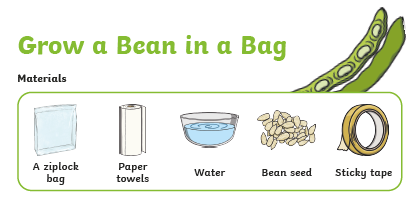 Method: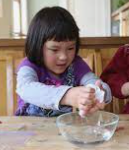 First wet the paper towel 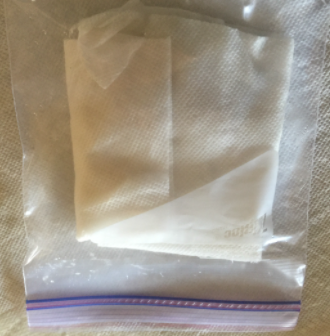 Put towel inside the bag. 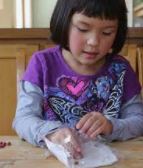 Put the bean on the paper towel. 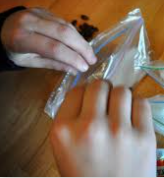 Seal the bag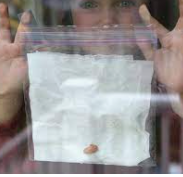 Tape the bag to a sunny window